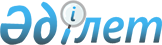 О городском бюджете на 2021-2023 годыРешение маслихата города Косшы Акмолинской области от 28 октября 2021 года № 24/6-7. Зарегистрировано Департаментом юстиции Акмолинской области 29 октября 2021 года № 8499.
      В соответствии с пунктом 2 статьи 9 Бюджетного кодекса Республики Казахстан, подпунктом 1) пункта 1 статьи 6 Закона Республики Казахстан "О местном государственном управлении и самоуправлении в Республике Казахстан" и Указом Президента Республики Казахстан от 26 июля 2021 года № 629 "Об изменениях в административно-территориальном устройстве Акмолинской области" маслихат города Косшы РЕШИЛ:
      1. Утвердить городской бюджет на 2021-2023 годы согласно приложениям 1, 2 и 3 соответственно, в том числе на 2021 год в следующих объемах:
      1) доходы – 394 933,2 тысяч тенге, в том числе:
      налоговые поступления – 90 000,0 тысяч тенге;
      поступления трансфертов – 304 933,2 тысяч тенге;
      2) затраты – 394 933,2 тысяч тенге;
      3) чистое бюджетное кредитование – 0,0 тысяч тенге;
      4) сальдо по операциям с финансовыми активами – 0,0 тысяч тенге;
      5) дефицит (профицит) бюджета – 0,0 тысяч тенге;
      6) финансирование дефицита (использование профицита) бюджета – 0,0 тысяч тенге.
      Сноска. Пункт 1 в редакции решения маслихата города Косшы Акмолинской области от 29.11.2021 № 33/8-7 (вводится в действие со дня подписания).


      2. Настоящее решение вводится в действие с 1 января 2021 года. Городской бюджет на 2021 год
      Сноска. Приложение 1 в редакции решения маслихата города Косшы Акмолинской области от 29.11.2021 № 33/8-7 (вводится в действие со дня подписания). Городской бюджет на 2022 год Городской бюджет на 2023 год
					© 2012. РГП на ПХВ «Институт законодательства и правовой информации Республики Казахстан» Министерства юстиции Республики Казахстан
				
      И.о. секретаря маслихата города Косшы

И.Абилкасымов
Приложение 1 к решению
маслихата города Косшы
от 28 октября 2021 года
№ 24/6-7
Категория
Категория
Категория
Категория
Сумма,
тысяч тенге
Класс
Класс
Класс
Сумма,
тысяч тенге
Подкласс
Подкласс
Сумма,
тысяч тенге
Наименование
Сумма,
тысяч тенге
1
2
3
4
5
I. Доходы
394 933,2
1
Налоговые поступления
90 000,0
01
Подоходный налог
5 033,0
2
Индивидуальный подоходный налог
5 033,0
03
Социальный налог
25 291,0
1
Социальный налог
25 291,0
04
Hалоги на собственность
58 646,0
1
Hалоги на имущество
43 646,0
4
Налог на транспортные средства
15 000,0
05
Внутренние налоги на товары, работы и услуги
1 030,0
2
Акцизы
19,0
3
Поступления за использование природных и других ресурсов
328,0
4
Сборы за ведение предпринимательской и профессиональной деятельности
683,0
4
Поступления трансфертов
304 933,2
02
Трансферты из вышестоящих органов государственного управления
304 933,2
2
Трансферты из областного бюджета
304 933,2
Функциональная группа
Функциональная группа
Функциональная группа
Функциональная группа
Сумма,
тысяч тенге
Администратор
Администратор
Администратор
Сумма,
тысяч тенге
Программа
Программа
Сумма,
тысяч тенге
Наименование
Сумма,
тысяч тенге
1
2
3
4
5
II. Затраты
394 933,2
01
Государственные услуги общего характера
91 076,1
112
Аппарат маслихата района (города областного значения)
11 531,0
001
Услуги по обеспечению деятельности маслихата района (города областного значения)
11 453,0
003
Капитальные расходы государственного органа
78,0
122
Аппарат акима района (города областного значения)
61 833,0
001
Услуги по обеспечению деятельности акима района (города областного значения)
61 755,0
003
Капитальные расходы государственного органа
78,0
458
Отдел жилищно-коммунального хозяйства, пассажирского транспорта и автомобильных дорог района (города областного значения)
7 009,0
001
Услуги по реализации государственной политики на местном уровне в области жилищно-коммунального хозяйства, пассажирского транспорта и автомобильных дорог
6 931,0
013
Капитальные расходы государственного органа
78,0
459
Отдел экономики и финансов района (города областного значения)
10 703,1
001
Услуги по реализации государственной политики в области формирования и развития экономической политики, государственного планирования, исполнения бюджета и управления коммунальной собственностью района (города областного значения)
7 075,1
015
Капитальные расходы государственного органа
3 628,0
06
Социальная помощь и социальное обеспечение
7 331,0
451
Отдел занятости и социальных программ района (города областного значения)
7 331,0
001
Услуги по реализации государственной политики на местном уровне в области обеспечения занятости и реализации социальных программ для населения
7 253,0
021
Капитальные расходы государственного органа
78,0
07
Жилищно-коммунальное хозяйство
39 341,1
458
Отдел жилищно-коммунального хозяйства, пассажирского транспорта и автомобильных дорог района (города областного значения)
39 341,1
015
Освещение улиц населенных пунктов
39 341,1
08
Культура, спорт, туризм и информационное пространство
7 542,0
819
Отдел внутренней политики, культуры, развития языков и спорта района (города областного значения)
7 542,0
001
Услуги по реализации государственной политики на местном уровне в области внутренней политики, культуры, развития языков и спорта
7 464,0
003
Капитальные расходы государственного органа
78,0
10
Сельское, водное, лесное, рыбное хозяйство, особо охраняемые природные территории, охрана окружающей среды и животного мира, земельные отношения
5 405,0
806
Отдел сельского хозяйства, земельных отношений и предпринимательства района (города областного значения)
5 405,0
001
Услуги по реализации государственной политики на местном уровне в области развития сельского хозяйства, земельных отношений и предпринимательства
5 327,0
017
Капитальные расходы государственного органа
78,0
11
Промышленность, архитектурная, градостроительная и строительная деятельность
4 238,0
466
Отдел архитектуры, градостроительства и строительства района ( города областного значения)
4 238,0
001
Услуги по реализации государственной политики в области строительства, улучшения архитектурного облика городов, районов и населенных пунктов области и обеспечению рационального и эффективного градостроительного освоения территории района ( города областного значения)
4 160,0
015
Капитальные расходы государственного органа 
78,0
12
Транспорт и коммуникации
240 000,0
458
Отдел жилищно-коммунального хозяйства, пассажирского транспорта и автомобильных дорог района (города областного значения)
240 000,0
023
Обеспечение функционирования автомобильных дорог
240 000,0
III. Чистое бюджетное кредитование
0,0
IV. Сальдо по операциям с финансовыми активами 
0,0
V. Дефицит (профицит) бюджета 
0,0
VI. Финансирование дефицита (использование профицита) бюджета
0,0Приложение 2 к решению
маслихата города Косшы
от 28 октября 2021 года
№ 24/6-7
Категория
Категория
Категория
Категория
Сумма,
тысяч тенге
Класс
Класс
Класс
Сумма,
тысяч тенге
Подкласс
Подкласс
Сумма,
тысяч тенге
Наименование
Сумма,
тысяч тенге
1
2
3
4
5
I. Доходы
542 883,0
1
Налоговые поступления
530 737,0
01
Подоходный налог
21 000,0
2
Индивидуальный подоходный налог
21 000,0
03
Социальный налог
232 468,0
1
Социальный налог
232 468,0
04
Hалоги на собственность
259 710,0
1
Hалоги на имущество
204 000,0
3
Земельный налог
3 210,0
4
Налог на транспортные средства
52 500,0
05
Внутренние налоги на товары, работы и услуги
16 639,0
2
Акцизы
62,0
3
Поступления за использование природных и других ресурсов
1 097,0
4
Сборы за ведение предпринимательской и профессиональной деятельности
15 480,0
08
Обязательные платежи, взимаемые за совершение юридически значимых действий и (или) выдачу документов уполномоченными на то государственными органами или должностными лицами
920,0
1
Государственная пошлина
920,0
2
Неналоговые поступления
2 000,0
01
Доходы от государственной собственности
2 000,0
5
Доходы от аренды имущества, находящегося в государственной собственности
2 000,0
3
Поступления от продажи основного капитала
10 146,0
01
Продажа государственного имущества, закрепленного за государственными учреждениями
4 500,0
1
Продажа государственного имущества, закрепленного за государственными учреждениями
4 500,0
03
Продажа земли и нематериальных активов
5 646,0
1
Продажа земли 
5 646,0
Функциональная группа
Функциональная группа
Функциональная группа
Функциональная группа
Сумма,
тысяч тенге
Администратор
Администратор
Администратор
Сумма,
тысяч тенге
Программа
Программа
Сумма,
тысяч тенге
Наименование
Сумма,
тысяч тенге
1
2
3
4
5
II. Затраты
542 883,0
02
Оборона
23 734,0
122
Аппарат акима района (города областного значения)
23 734,0
007
Мероприятия по профилактике и тушению степных пожаров районного (городского) масштаба, а также пожаров в населенных пунктах, в которых не созданы органы государственной противопожарной службы
23 734,0
06
Социальная помощь и социальное обеспечение
59 273,0
451
Отдел занятости и социальных программ района (города областного значения)
59 273,0
002
Программа занятости
9 375,6
007
Социальная помощь отдельным категориям нуждающихся граждан по решениям местных представительных органов
6 984,0
014
Оказание социальной помощи нуждающимся гражданам на дому
22 064,4
023
Обеспечение деятельности центров занятости населения
20 849,0
07
Жилищно-коммунальное хозяйство
149 614,0
458
Отдел жилищно-коммунального хозяйства, пассажирского транспорта и автомобильных дорог района (города областного значения)
149 614,0
015
Освещение улиц в населенных пунктах
60 000,0
018
Благоустройство и озеленение населенных пунктов
89 614, 0
08
Культура, спорт, туризм и информационное пространство
57 625,0
819
Отдел внутренней политики, культуры, развития языков и спорта района (города областного значения)
57 625,0
007
Функционирование районных (городских) библиотек
40 105,0
009
Поддержка культурно-досуговой работы
17 520,0
12
Транспорт и коммуникации
347 767, 0
458
Отдел жилищно-коммунального хозяйства, пассажирского транспорта и автомобильных дорог района (города областного значения)
347 767, 0
023
Обеспечение функционирования автомобильных дорог
347 767,0
III. Чистое бюджетное кредитование
0,0
IV. Сальдо по операциям с финансовыми активами 
0,0
V. Дефицит (профицит) бюджета 
0,0
VI. Финансирование дефицита (использование профицита) бюджета
0,0Приложение 3 к решению
маслихата города Косшы
от 28 октября 2021 года
№ 24/6-7
Категория
Категория
Категория
Категория
Сумма,
тысяч тенге
Класс
Класс
Класс
Сумма,
тысяч тенге
Подкласс
Подкласс
Сумма,
тысяч тенге
Наименование
Сумма,
тысяч тенге
1
2
3
4
5
I. Доходы
638 013,0
1
Налоговые поступления
625 472,0
01
Подоходный налог
81 000,0
2
Индивидуальный подоходный налог
81 000,0
03
Социальный налог
248 741,0
1
Социальный налог
248 741,0
04
Hалоги на собственность
277 644,0
1
Hалоги на имущество
218 000,0
3
Земельный налог
3 434,0
4
Налог на транспортные средства
56 210,0
05
Внутренние налоги на товары, работы и услуги
7 103,0
2
Акцизы
62,0
3
Поступления за использование природных и других ресурсов
1 177,0
4
Сборы за ведение предпринимательской и профессиональной деятельности
15 864,0
08
Обязательные платежи, взимаемые за совершение юридически значимых действий и (или) выдачу документов уполномоченными на то государственными органами или должностными лицами
984,0
1
Государственная пошлина
984,0
2
Неналоговые поступления
2 000,0
01
Доходы от государственной собственности
2 000,0
5
Доходы от аренды имущества, находящегося в государственной собственности
2 000,0
3
Поступления от продажи основного капитала
10 541,0
01
Продажа государственного имущества, закрепленного за государственными учреждениями
4 500,0
1
Продажа государственного имущества, закрепленного за государственными учреждениями
4 500,0
03
Продажа земли и нематериальных активов
6 041,0
1
Продажа земли 
6 041,0
Функциональная группа
Функциональная группа
Функциональная группа
Функциональная группа
Сумма,
тысяч тенге
Администратор
Администратор
Администратор
Сумма,
тысяч тенге
Программа
Программа
Сумма,
тысяч тенге
Наименование
Сумма,
тысяч тенге
1
2
3
4
5
II. Затраты
638 013,0
02
Оборона
23 734,0
122
Аппарат акима района (города областного значения)
23 734,0
007
Мероприятия по профилактике и тушению степных пожаров районного (городского) масштаба, а также пожаров в населенных пунктах, в которых не созданы органы государственной противопожарной службы
23 734,0
06
Социальная помощь и социальное обеспечение
74 221,0
451
Отдел занятости и социальных программ района (города областного значения)
59 273,0
002
Программа занятости
9 376,0
007
Социальная помощь отдельным категориям нуждающихся граждан по решениям местных представительных органов
6 984,0
014
Оказание социальной помощи нуждающимся гражданам на дому
22 064,4
023
Обеспечение деятельности центров занятости населения
20 849,0
07
Жилищно-коммунальное хозяйство
149 614,0
458
Отдел жилищно-коммунального хозяйства, пассажирского транспорта и автомобильных дорог района (города областного значения)
149 614,0
015
Освещение улиц в населенных пунктах
60 000,0
018
Благоустройство и озеленение населенных пунктов
89 614,0
08
Культура, спорт, туризм и информационное пространство
57 625
819
Отдел внутренней политики, культуры, развития языков и спорта района (города областного значения)
57 625
007
Функционирование районных (городских) библиотек
17 520,0
009
Поддержка культурно-досуговой работы
40 105,0
12
Транспорт и коммуникации
347 767,0
458
Отдел жилищно-коммунального хозяйства, пассажирского транспорта и автомобильных дорог района (города областного значения)
347 767 ,0
023
Обеспечение функционирования автомобильных дорог
347 767 ,0
III. Чистое бюджетное кредитование
0,0
IV. Сальдо по операциям с финансовыми активами 
0,0
V. Дефицит (профицит) бюджета 
0,0
VI. Финансирование дефицита (использование профицита) бюджета
0,0